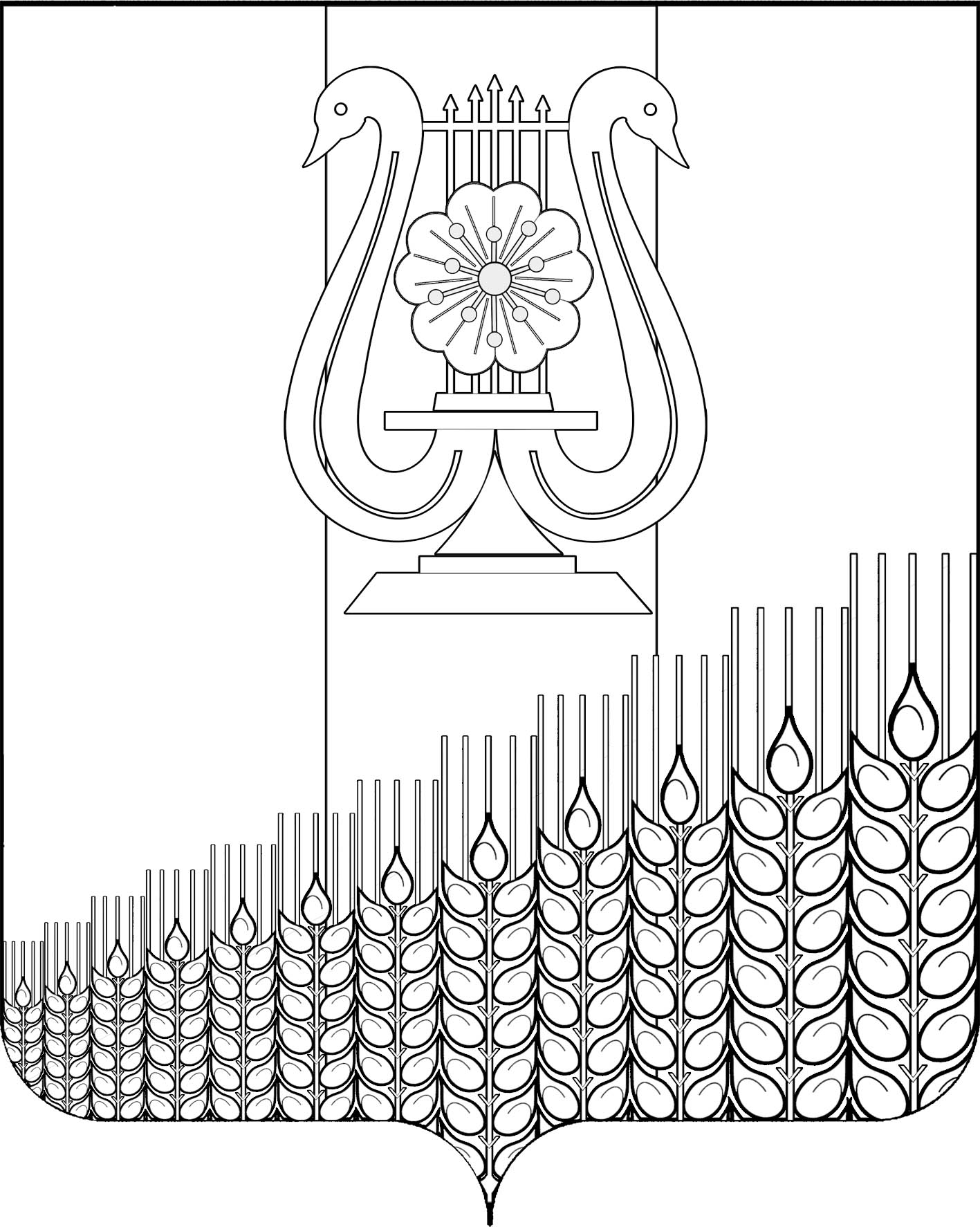 СОВЕТПЕРВОМАЙСКОГО СЕЛЬСКОГО ПОСЕЛЕНИЯКУЩЁВСКОГО РАЙОНАПРОЕКТР Е Ш Е Н И Е________                                                                                   №    ___                                                                         поселок ПервомайскийО внесении изменений в решение Совета Первомайского сельского поселения Кущевского района от 24 июня 2022 г. № 147 «Об утверждении Положения об оплате труда выборного должностного лица местного самоуправления, осуществляющего свои полномочия на постоянной основе (главы сельского поселения), муниципальных служащих, работников органов местного самоуправления, замещающих должности, не отнесённые к выборным муниципальным должностям и должностям муниципальной службы»В соответствии с Законами Краснодарского края от 08 июня 2007 г.      № 1244-КЗ «О муниципальной службе в Краснодарском крае»,                          от 08 июня 2007 г. № 1243-КЗ «О Реестре муниципальных должностей и Реестре должностей муниципальной службы в Краснодарском крае», от 03 июня 2009 г.  № 1740-КЗ «О порядке присвоения и сохранения классных чинов муниципальных служащих в Краснодарском крае», со статьей 9 Решения Совета Первомайского сельского поселения Кущевского района от 24 декабря 2021г. № 120 «О бюджете Первомайского сельского поселения Кущевского района на 2022 год», руководствуясь Уставом Первомайского сельского поселения Кущевского района Совет Первомайского сельского поселения Кущевского района РЕШИЛ:Внести в решение Совета Первомайского сельского поселения Кущевского района от 24 февраля 2022 г. № 147 «Об утверждении Положения об оплате труда выборного должностного лица местного самоуправления, осуществляющего свои полномочия на постоянной основе (главы сельского поселения), муниципальных служащих, работников органов местного самоуправления, замещающих должности, не отнесённые к выборным муниципальным должностям и должностям муниципальной службы» следующие изменения:1. Приложения 2,3,4,5 изложить в новой редакции согласно приложениям 2,3,4,5 к настоящему решению.2. Контроль за выполнением настоящего решения возложить на постоянную планово-бюджетную комиссию Совета Первомайского сельского поселения Кущевского района (Коряко В.И.).3. Общему отделу администрации Первомайского сельского поселения Кущевского района (Дмитриченко И.И.) обнародовать данное решение, разместив его полный текст в специально установленных местах.4. Решение вступает в силу со дня его обнародования и распространяется на правоотношения, возникшие с 01 октября 2022 года.Приложение 2к решению Совета Первомайскогосельского поселенияКущевского районаот  ____  № ___ Приложение 2к решению Совета Первомайскогосельского поселенияКущевского районаот  04.02.2022  № 128Размер должностного оклада и дополнительных выплат лица, замещающего муниципальную должностьГлава Первомайского сельского поселенияКущевского района                                                                         М.Н.ПоступаевПриложение 3к решению Совета Первомайскогосельского поселенияКущевского районаот  _____  № __Приложение 3к решению Совета Первомайскогосельского поселенияКущевского районаот  04.02.2022 № 128Размеры должностных окладов и ежемесячного денежного поощрения муниципальных служащих Глава Первомайского сельского поселенияКущевского района                                                                             М.Н.ПоступаевПриложение 4к решению Совета Первомайскогосельского поселенияКущевского районаот  _____  № __Приложение 4к решению Совета Первомайскогосельского поселенияКущевского района  от  04.02.2022  № 128Размеры окладов за классные чины муниципальных служащих Глава Первомайского сельского поселенияКущевского района                                                                             М.Н.ПоступаевПриложение 5к решению Совета Первомайскогосельского поселенияКущевского районаот  _____  № __Приложение 5к решению Совета Первомайскогосельского поселенияКущевского района                                                                                           от  04.02.2022  № 128Размеры должностных окладов и ежемесячного денежного поощрения работников, занимающих должности, не отнесенные к выборным муниципальным должностям и должностям муниципальной службыГлава Первомайского сельского поселенияКущевского района                                                                             М.Н.ПоступаевГлаваПервомайского сельского поселения Кущёвского районаМ.Н.ПоступаевПредседатель СоветаПервомайского сельского поселения Кущёвского района    А.М.Конышев№Наименование должностиРазмер месячного должностного оклада (рублей в месяц)Ежемесячное денежное поощрение (количество должностных окладов)Ежемесячная премия по итогам работы за месяц (к должностному окладу, в процентах)123451Глава администрации Первомайского сельского поселения89895100№Наименование должностиРазмер месячного должностного оклада (рублей в месяц)Ежемесячное денежное поощрение (количество должностных окладов)12341Заместитель главы 80832,72Начальник общего отдела 52992,73Начальник финансового отдела 52993,04Специалист I категории финансового отдела45592,15Специалист I категории общего отдела45592,1№Перечень классных чиновРазмер оклада за классный чин1231Муниципальный советник 1 класса30972Муниципальный советник 2 класса29263Муниципальный советник 3 класса27534Советник муниципальной службы 1 класса25805Советник муниципальной службы 2 класса24086Советник муниципальной службы 3 класса22377Референт муниципальной службы 1 класса18938Референт муниципальной службы 2 класса17219Референт муниципальной службы 3 класса155010Секретарь муниципальной службы 1 класса137611Секретарь муниципальной службы 2 класса120612Секретарь муниципальной службы 3 класса1033№Наименование должностиРазмер месячного должностного оклада (рублей в месяц)Ежемесячное денежное поощрение (количество должностных окладов)1232Специалист 2 категории общего отдела43341,5